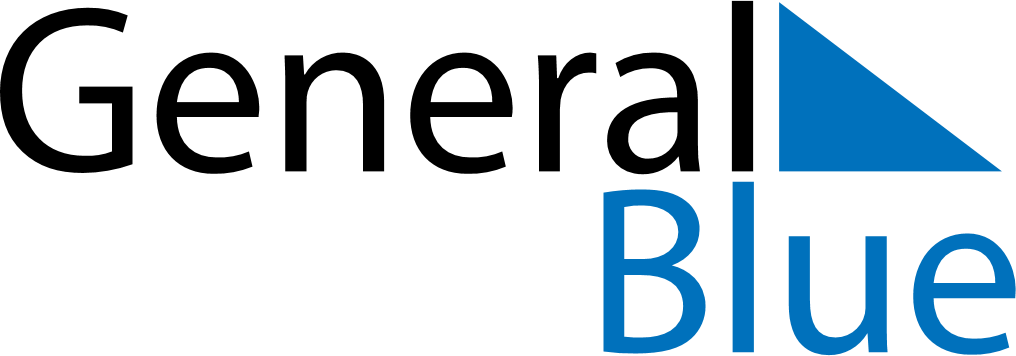 September 2027September 2027September 2027September 2027GrenadaGrenadaGrenadaMondayTuesdayWednesdayThursdayFridaySaturdaySaturdaySunday123445Kirani Day6789101111121314151617181819202122232425252627282930